扫码识别下载附件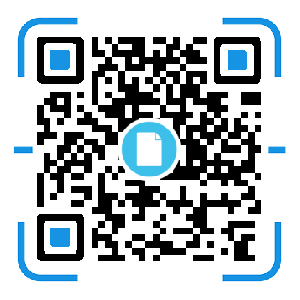 